Liceo Chapero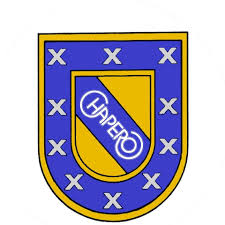 Segundo BásicoCurso: Idioma EspañolProfesora. Gloria Valdéz                         Actividad No. 9Fecha de entrega 12/8/2020 hasta 19/8/2020Palabras que se transformanEscribe el adjetivo añadiendo -al o -ar según corresponda.Selecciona, si la palabra subrayada y construida a partir de sufijos para persona, instrumento o lugar, desempeña la función de nombre o adjetivo.Los antiguos trabajadores organizaron una huelga en contra del rectorte salarial.
nombre                     adjetivoLos clientes de la teletienda suelen ser compradores compulsivos.
nombre                     adjetivoEl carnicero de mi barrio es un hombre muy campechano.
nombre                     adjetivoMi grupo favorito tiene una cantante nueva.
nombre                     adjetivoTodos estos jóvenes artistas tienen un futuro prometedor.
nombre                    adjetivoBusca en el diccionario las siguientes palabras y luego completa la tabla con sufijo palabra y significado.NombreAdjetivoNombreAdjetivoárbitroPolocarneprimaveracírculoventrículofamiliasolmúsculoteatropirámideuniversoPalabraSufijoSignificadodiccionario-arioseriecaudalosopreciosojusticiadefensordulzuranocturnoesclavitudbellezacaballitostremebundo